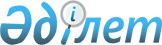 Мәслихаттың 2009 жылғы 19 қаңтардағы № 128 "Ауылдық жерде жұмыс істейтін әлеуметтік қамсыздандыру, білім беру, мәдениет саласының азаматтық қызметшілеріне аудандық бюджет қаражаты есебінен жиырма бес процентке жоғары лауазымдық жалақылар мен тарифтік ставкаларды белгілеу туралы" шешіміне өзгерістер енгізу туралы
					
			Күшін жойған
			
			
		
					Қостанай облысы Ұзынкөл ауданы мәслихатының 2014 жылғы 13 наурыздағы № 181 шешімі. Қостанай облысының Әділет департаментінде 2014 жылғы 9 сәуірде № 4572 болып тіркелді. Күші жойылды - Қостанай облысы Ұзынкөл ауданы мәслихатының 2015 жылғы 20 наурыздағы № 270 шешімімен

      Ескерту. Күші жойылды - Қостанай облысы Ұзынкөл ауданы мәслихатының 20.03.2015 № 270 шешімімен (алғашқы ресми жарияланған күнінен кейін күнтізбелік он күн өткен соң қолданысқа енгізіледі).      Қазақстан Республикасының 2007 жылғы 15 мамырдағы Еңбек кодексінің 238-бабының 2-тармағына, "Қазақстан Республикасындағы жергілікті мемлекеттік басқару және өзін-өзі басқару туралы" Қазақстан Республикасының 2001 жылғы 23 қаңтардағы Заңының 6-бабы 1-тармағының 15) тармақшасына сәйкес Ұзынкөл аудандық мәслихаты ШЕШІМ ҚАБЫЛДАДЫ:



      1. Мәслихаттың 2009 жылғы 19 қаңтардағы № 128 "Ауылдық жерде жұмыс істейтін әлеуметтік қамсыздандыру, білім беру, мәдениет саласының азаматтық қызметшілеріне аудандық бюджет қаражаты есебінен жиырма бес процентке жоғары лауазымдық жалақылар мен тарифтік ставкаларды белгілеу туралы" шешіміне (Нормативтік құқықтық актілерді мемлекеттік тіркеу тізілімінде № 9-19-88 тіркелген, 2009 жылғы 12 ақпанда "Нұрлы жол" газетінде жарияланған) келесі өзгерістер енгізілсін:



      көрсетілген шешімнің тақырыбы жаңа редакцияда жазылсын:

      "Азаматтық қызметші болып табылатын және ауылдық жерде жұмыс істейтін әлеуметтік қамсыздандыру, білім беру, мәдениет және ветеринария саласындағы мамандарға аудандық бюджет қаражаты есебінен жиырма бес пайызға жоғарылатылған лауазымдық айлықақылар мен тарифтік ставкаларды белгілеу туралы";



      көрсетілген шешімнің 1-тармағы жаңа редакцияда жазылсын:

      "1. Азаматтық қызметші болып табылатын және ауылдық жерде жұмыс істейтін әлеуметтік қамсыздандыру, білім беру, мәдениет және ветеринария саласындағы мамандарға қызметтің осы түрлерімен қалалық жағдайда айналысатын азаматтық қызметшілердің айлықақыларымен және ставкаларымен салыстырғанда аудандық бюджет қаражаты есебінен жиырма бес пайызға жоғарылатылған лауазымдық айлықақылар мен тарифтік ставкалар белгіленсін.".



      2. Осы шешім алғашқы ресми жарияланған күнінен кейін күнтізбелік он күн өткен соң қолданысқа енгізіледі.      Ұзынкөл аудандық

      мәслихатының кезекті

      31-нші сессиясының төрағасы                Н. Булатов      Ұзынкөл аудандық

      мәслихатының хатшысы                       В. Вербовой      КЕЛІСІЛДІ:      "Ұзынкөл ауданының экономика

      және бюджеттік жоспарлау бөлімі"

      мемлекеттік мекемесінің басшысы

      _________________ Н. Абдрахманова
					© 2012. Қазақстан Республикасы Әділет министрлігінің «Қазақстан Республикасының Заңнама және құқықтық ақпарат институты» ШЖҚ РМК
				